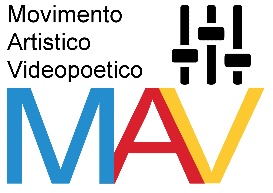 www.videopoesie.org